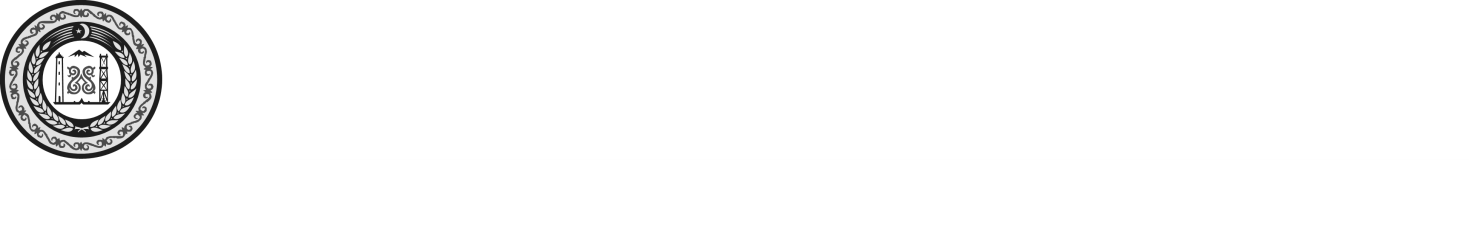 СОВЕТ ДЕПУТАТОВ НАДТЕРЕЧНОГО  МУНИЦИПАЛЬНОГО РАЙОНАЧЕЧЕНСКОЙ РЕСПУБЛИКИ(Совет депутатов Надтеречного муниципального района Чеченской Республики)НОХЧИЙН РЕСПУБЛИКАНДЕПУТАТИН КХЕТАШО НАДТЕРЕЧНИ  МУНИЦИПАЛЬНИ КIОШТАН (Депутатин кхеташо Надтеречни муниципальни кIоштан)ПОСТАНОВЛЕНИЕ«20» _декабря_ 2019 года                      		                         	                №  03с.ЗнаменскоеОб утверждении Порядка поощрения членов муниципальной управленческой команды Надтеречного муниципального района за счет иных межбюджетных трансфертов, выделенных из бюджета Чеченской Республики В соответствии с п. 2 Постановления Правительства Чеченской Республики от 10.12.2019 № 267 «Об утверждении Порядка поощрения региональных (муниципальных) управленческих команд за достижение значений (уровней) показателей для оценки эффективности деятельности высших должностных лиц (руководителей высших исполнительных органов государственной власти) субъектов Российской Федерации и деятельности органов исполнительной власти субъектов Российской Федерации»П О С Т А Н О В Л Я Ю:	1.Утвердить прилагаемый Порядок поощрения членов муниципальной управленческой команды Надтеречного  муниципального района за счет иных межбюджетных трансфертов, выделенных из бюджета Чеченской Республики (приложение №1).2. Утвердить прилагаемый Список членов  комиссии по распределению средств, выделенных на поощрение членов муниципальной управленческой команды Надтеречного муниципального района за счет иных межбюджетных трансфертов, выделенных из бюджета Чеченской Республики (приложение № 2).	3. Контроль за исполнением настоящего постановления  возложить на заместителя главы Администрации Надтеречного муниципального района Хаджиева С.С. 4. Настоящее постановление вступает в силу со дня его подписания, подлежит опубликованию в районной газете «Теркйист» и размещению на официальных сайтах Совета депутатов и администрации Надтеречного муниципального.Глава  Надтеречногомуниципального района                                                               С.С. Убайтаев                                                                                                                           Приложение № 1                                                                   к постановлению Главы                                                   Надтеречного                                                                     муниципального района                                                                        от  20 декабря 2019г. № 03     Порядок поощрения членов муниципальной управленческой команды Надтеречного муниципального района за счет иных межбюджетных трансфертов, выделенных из бюджета Чеченской РеспубликиНастоящий Порядок определяет правила распределения средств напоощрение членов муниципальной управленческой команды Надтеречного муниципального района, выделенных за счет иных межбюджетных трансфертов из бюджета Чеченской Республики.Решением главы Надтеречного муниципального района создается комиссия по распределению средств, выделенных на поощрение членов муниципальной управленческой команды (далее — Комиссия).В состав Комиссии входят представитель (представители) руководства администрации Надтеречного муниципального района, руководители структурных подразделений администрации и представитель (представители) профсоюзного комитета (коллектива) администрации.Комиссия является коллегиальным органом, принимающим окончательное решение в рамках своей компетенции.Комиссия принимает решение о поощрении членов муниципальной управленческой команды по результатам работы в текущем году и направляет решение на утверждение главе Надтеречного муниципального района.Решение Комиссии принимается простым большинством голосов от числа присутствующих членов Комиссии и оформляется в день его принятия протоколом, который в тот же день подписывается всеми присутствовавшими на заседании членами Комиссии.Глава администрации Надтеречного муниципального района на основании решения Комиссии не позднее двух рабочих дней со дня принятия решения издает распоряжение о выплате поощрения членам муниципальной управленческой команды.Ответственное структурное подразделение администрации Надтеречного муниципального района обеспечивает предоставление копии утвержденного порядка поощрения членов муниципальной управленческой команды Надтеречного муниципального района в Министерство финансов Чеченской Республики совместно с отчетом об использовании иных межбюджетных трансфертов в срок до 20 числа месяца, следующего за отчетным периодом.                                                       Приложение №2                                                                    к  постановлению Главы                                                   Надтеречного                                                                     муниципального района                                                                        от 20 декабря 2019г. № 03    Список членов  комиссии по распределению средств, выделенных на поощрение членов муниципальной управленческой команды Надтеречного муниципального района за счет иных межбюджетных трансфертов, выделенных из бюджета Чеченской РеспубликиХаджиев Сайдахмет Сайдаевич – 1-ый заместитель главы администрации Надтеречного муниципального района;Аюбов Альви Арбиевич –начальник отдела экономического развития, торговли и предпринимательства администрации Надтеречного муниципального района;Исаева Марина Анатольевна-начальник отдела по организационным и общим вопросам администрации Надтеречного муниципального района;Мутакаева Аминат Мовладовна –начальник  отдела бухгалтерского учета и отчетности администрации Надтеречного муниципального района;Хамидов Магомед Мусаевич –начальник отдела по социальным вопросам, физической культуре, спорту и делам молодежи администрации Надтеречного муниципального района;Даудов Аслан Салманович - начальник отдела по взаимодействию с силовыми структурами, правовому обеспечению и вопросам ГО, ЧС и ПБ администрации Надтеречного муниципального района;Джанаралиева Марха Алиевна- председатель профсоюзного комитета   администрации Надтеречного муниципального района.